Окрасочно-сушильные камеры модели ОКС,		Internet:oookulibin.com Окрасочный-стенд с сухой фильтрацией ОСС.	E-mail:eduard231@gmail.com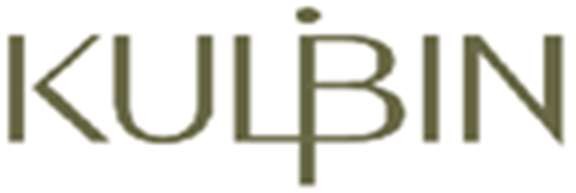 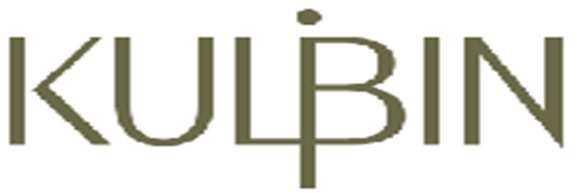 Каталог.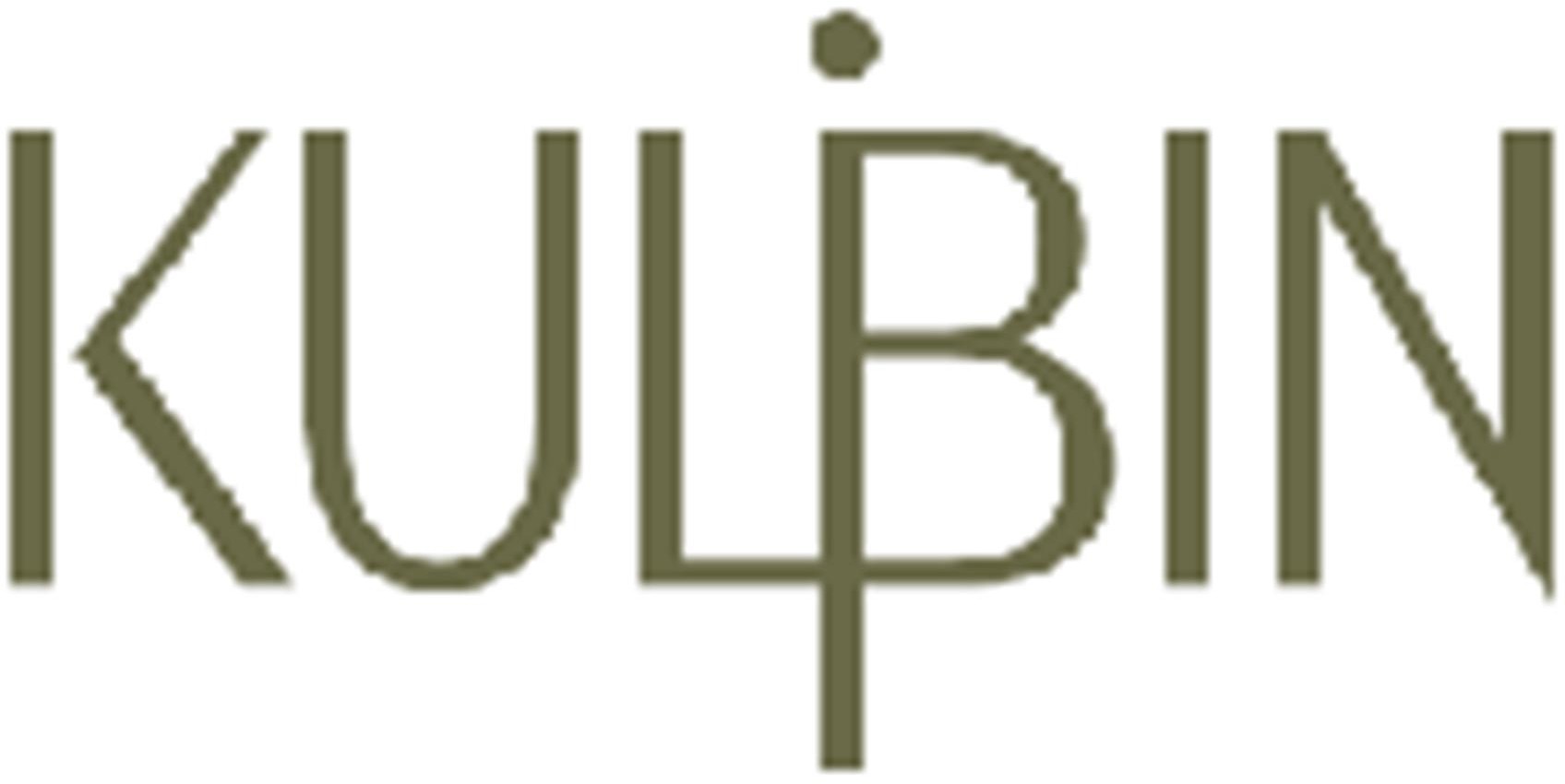 Окрасочно-сушильные камеры модели ОКС, Окрасочный-стенд с сухой фильтрацией ОСС. Доп.борудование.Каталог.Санкт-Петербург2019Окрасочно-сушильные камеры модели ОКС,		Internet:oookulibin.com Окрасочный-стенд с сухой фильтрацией ОСС.	E-mail:eduard231@gmail.comКаталог.Оглавление:Уважаемый покупатель! Благодарим Вас за покупку.Просим внимательно изучить инструкцию по сборке купленного Вами изделия.Окрасочно-сушильные камеры модели ОКС,		Internet:oookulibin.com Окрасочный-стенд с сухой фильтрацией ОСС.	E-mail:eduard231@gmail.comКаталог.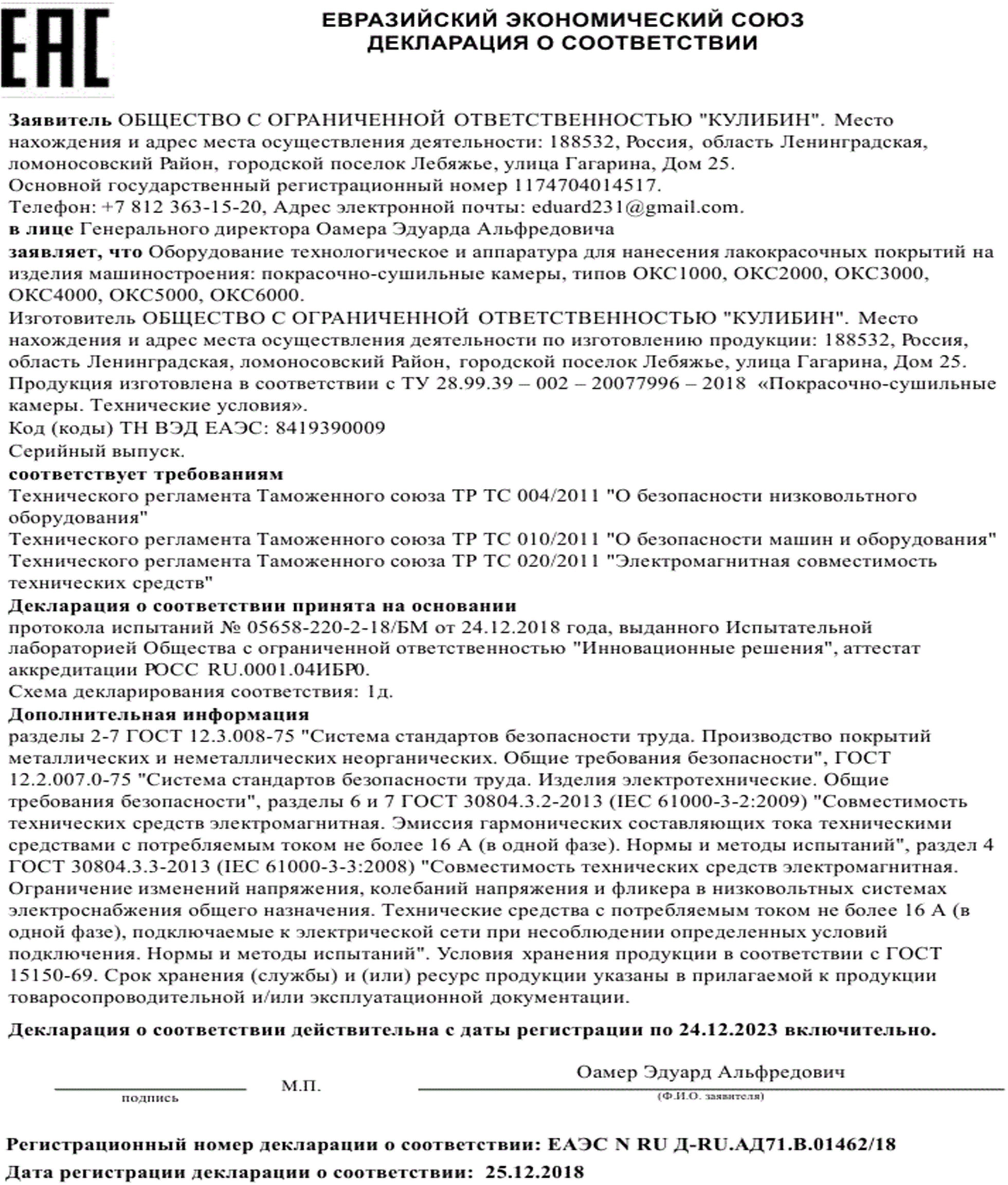 Окрасочно-сушильные камеры модели ОКС,		Internet:oookulibin.com Окрасочный-стенд с сухой фильтрацией ОСС.	E-mail:eduard231@gmail.comКаталог.2.Назначение и область применения оборудования окрасочно-сушильной камеры модель ОКС:Окрасочная кабина разработана на основе лучших технологических решений и разработок производителей окрасочного оборудования.Конструкция и материалы изготовления кабины позволяют удовлетворять потребности при большом объёме производства.Двухступенчатая фильтрация позволяет добиться показателя очистки воздуха 94%. Фильтрующими элементами лабиринтный фильтр и фильтры тонкой очистки.Вентилятор создаёт разряжение, которое обеспечивает забор воздуха из рабочей зоны. Лицевая завеса улавливает и осаждает взвеси окрасочного тумана на своей поверхности. Глубина рабочей зоны позволяет осуществлять распыление материала, находясь внутри кабины, сузив при этом направление потока воздуха. Воздух в рабочей зоне перемещается равномерно, что позволяет получить высокое качество покрытия.Прогрессивная модульная конструкция наших камер, позволяет создавать окрасочные камеры различных типоразмеров. Возможность использования дополнительных опций, позволяет укомплектовать камеру с учётом требований заказчика.Оборудование рассчитано на длительный срок службы и позволяет работать с широким спектром лакокрасочных материалов.Оптимальные условия труда, надёжность при минимальных затратах.Применяется на производствах:	Для распыления материалов:3.Преимущества окрасочно - сушильных камер моделей ОКС от ООО «Кулибин»Возможность изменения размеров с учётом пожеланий заказчика.Вентилятор отечественного исполнения и стандартов. Позволяет легко заменять или ре- монтировать.4.Каким образом работает окрасочно - сушильная камера?Задача любой окрасочной камеры обеспечить очистку воздуха в зоне распыления от окрасочного тумана и паров растворителя.ОСК имеют несколько уровней очистки воздуха от краски.Внутренняя очистка воздуха - здесь осуществляется основная фильтрация и очистка воздуха от отходов краски. В зависимости от конструкции покрасочной камеры существуют различные системы внутренней очистки воздуха.Сухая фильтрация - осуществляет финишную очистку воздуха от оставшихся частичек краски и защищает лопасти вентилятора от налипания краски.Окрасочно-сушильные камеры модели ОКС,		Internet:oookulibin.com Окрасочный-стенд с сухой фильтрацией ОСС.	E-mail:eduard231@gmail.comКаталог.Принцип работы ОСК заключается в следующем.При распылении лакокрасочного материала образуется окрасочный туман. Вентилятор который установлен на крыше ОСК создаёт, разряжение и затягивает загрязнённый воздух через отверстие в окрасочной камере в нижней части фронтальной завесы. Загрязнённый воздух, который с воздушным потоком попал во внутреннюю полость окрасочно - сушильной камеры подвергается дополнительной очистке от отходов распыления.Финальная очистка - сухая фильтрация, установленная перед вентиляторами (фильтры кокосово-волокнистые или стекловолокнистые).Окрасочно - сушильные камеры могут быть различной модификации: с полом, с боковым стен- ками, без пола и без стенок. Выбор модели зависит от технологии покраски и изделия, а также требований к качеству покрытия.Окрасочно - сушильные камеры осуществляют функцию вытяжки и очистки воздуха.При создании окрасочного участка очень важно обеспечить правильный микроклимат в зоне распыления (нужный температурный режим), а также поступающий воздух должен быть очищен от пыли и грязи (приточные установки), это позволит добиться отличных условий для получения высокого качества покрытия.Покрасочно сушильные камеры модели ОКС,		Internet:oookulibin.com Покрасочный стенд с сухой фильтрацией ОСС.	E-mail:eduard231@gmail.comКаталог.5.Окрасочно - сушильная камера модель ОКС 1000.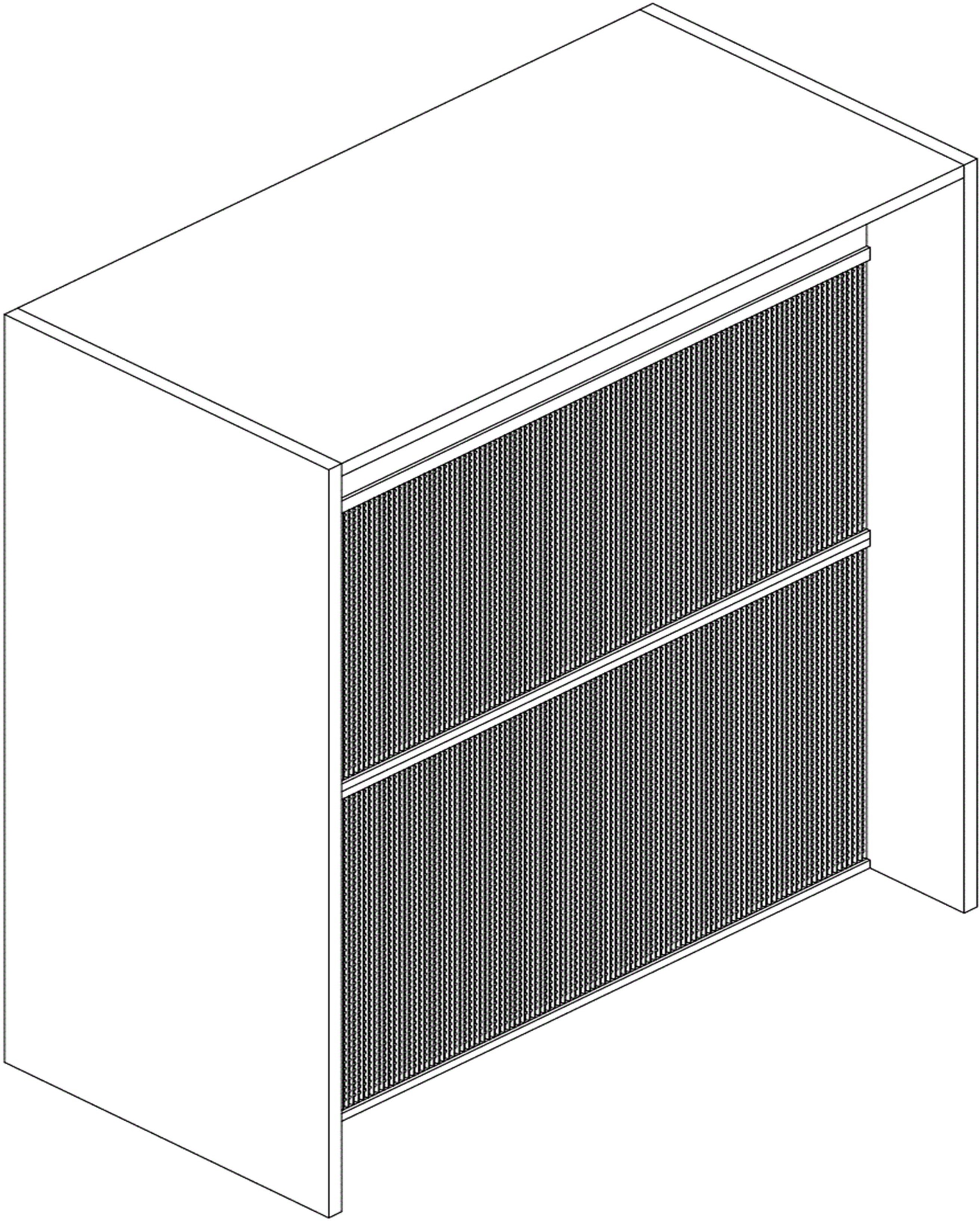 Технические характеристики ОКС 1000:Окрасочно-сушильные камеры модели ОКС,		Internet:oookulibin.com Окрасочный-стенд с сухой фильтрацией ОСС.	E-mail:eduard231@gmail.comКаталог.6.Технические характеристики окрасочно - сушильных камер моделей ОКС.Описание конструкции оборудования и технические параметры.Кабина:Детали корпуса – оцинкованная сталь (толщина 1,2 мм).Крепёжный комплект (ручки, болты, гайки и т.п.).Комплект фильтров из нетканых материалов.Оборудование:Вентилятор среднего давления ВЦ 14 – 46 (общепромышленный), по согласованию с заказчиком (взрывозащищённый).Светодиодный светильник (IP 65).Электрический шкаф управления.Возможны индивидуальные варианты по размерам заказчика.Окрасочно-сушильные камеры модели ОКС,		Internet:oookulibin.com Окрасочный-стенд с сухой фильтрацией ОСС.	E-mail:eduard231@gmail.comКаталог.7.Окрасочный стенд с сухой фильтрацией ОСС. Назначение и область применения оборудования:Окрасочный стенд разработан на основе лучших технологических решений и разработок производителей окрасочного оборудования. Конструкция и материалы изготовления кабины позволяют удовлетворять потребности при большом объёме производства.Одноступенчатая фильтрация позволяет добиться показателя очистки воздуха 84%. Фильтрующими элементом лабиринтный фильтр. Вентилятор создаёт разряжение, которое обеспечивает забор воздуха из рабочей зоны. Воздух в рабочей зоне перемещается равномерно, что позволяет получить высокое качество покрытия. Прогрессивная модульная конструкция наших камер, позволяет создавать окрасочные камеры различных типоразмеров. Возможность использования дополнительных опций, позволяет укомплектовать камеру с учётом требований заказчика. Оборудование рассчитано на длительный срок службы и позволяет работать с широким спектром лакокрасочных материалов. Оптимальные условия труда, надёжность при минимальных затратах!Применяется на производствах:Деревообработки.Металла.Кожи.Тканей.Пластмассы.Керамики.Стекла.Для распыления материалов:Красок.Эмали.Лака.Суспензий и др.Морилок (бейцев).Грунта.8.Преимущества покрасочного стенда с сухой фильтрацией ОСС от ООО «Кулибин»Возможность изменения размеров с учётом пожеланий заказчика.Вентилятор отечественного исполнения и стандартов. Позволяет легко заменять или ремонтировать.Каким образом работает покрасочно-сушильный стенд?Задача любой покрасочной камеры обеспечить очистку воздуха в зоне распыления от окра- сочного тумана и паров растворителя.Окрасочно-сушильные камеры модели ОКС,		Internet:oookulibin.com Окрасочный-стенд с сухой фильтрацией ОСС.	E-mail:eduard231@gmail.comКаталог.9.Покрасочно сушильный стенд ОСС 1000.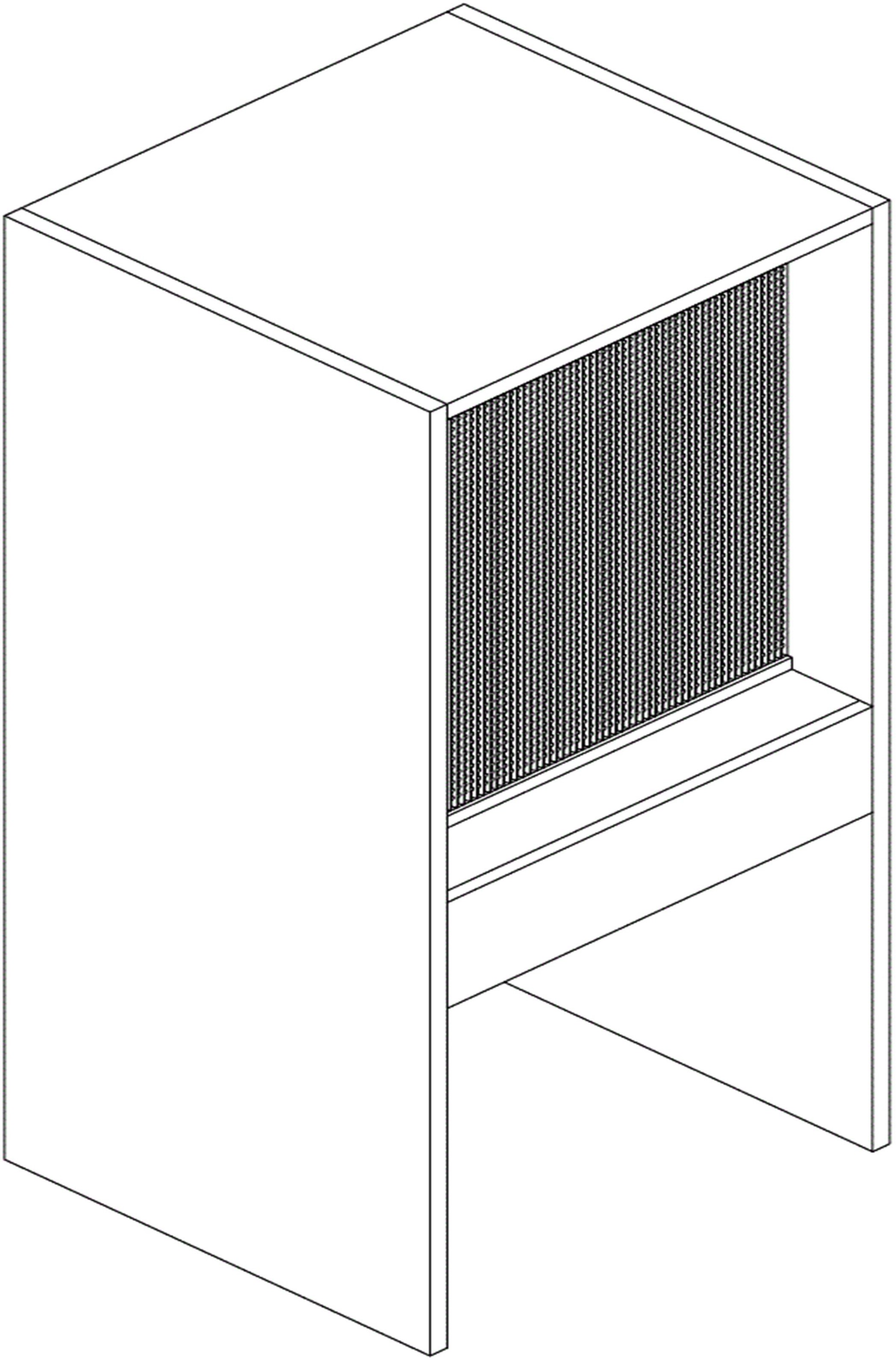 Технические характеристики покрасочно сушильного стенда ОСС 1000:Окрасочно-сушильные камеры модели ОКС,		Internet:oookulibin.com Окрасочный-стенд с сухой фильтрацией ОСС.	E-mail:eduard231@gmail.comКаталог.10.Покрасочно сушильный стенд ОСС 2500.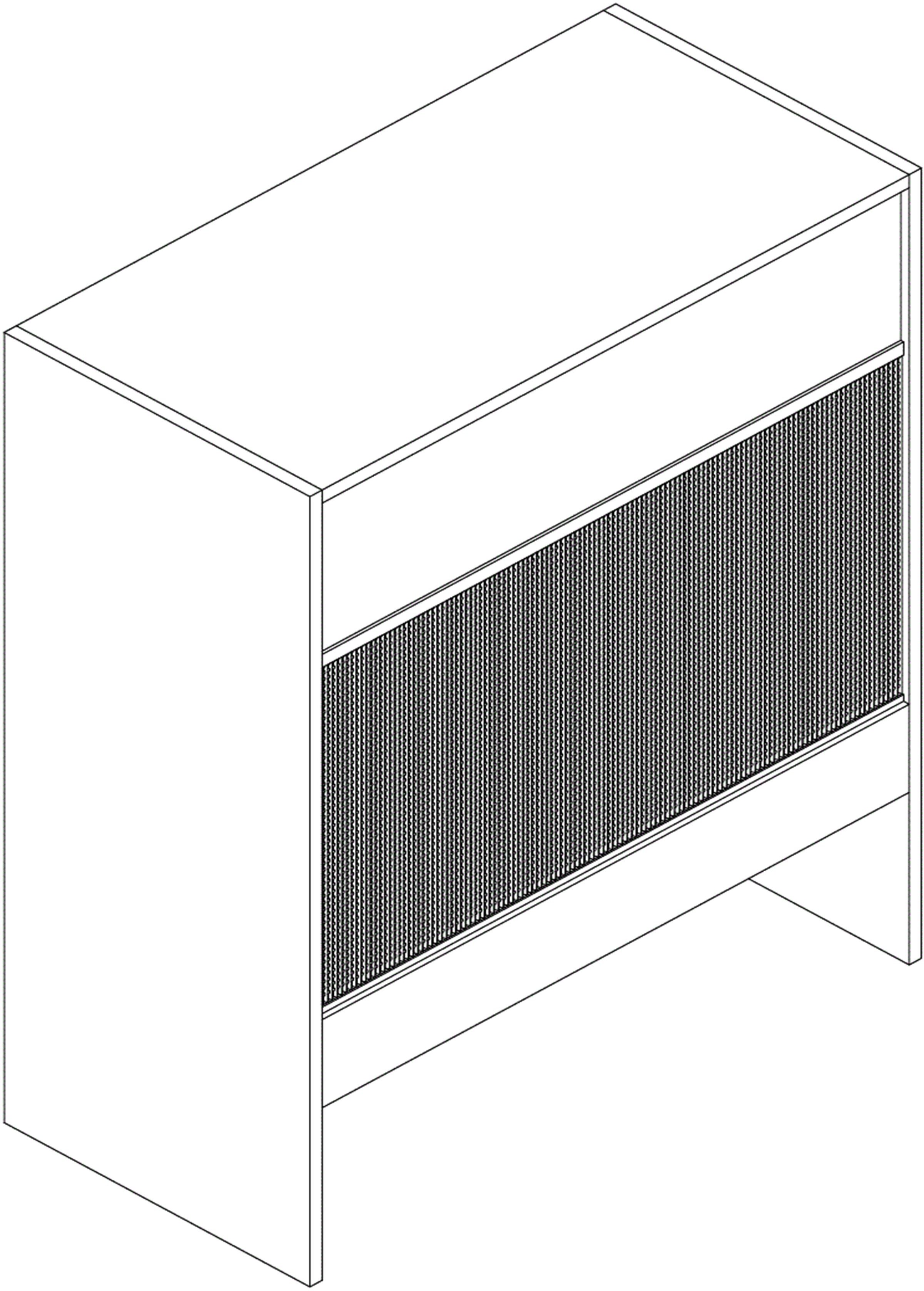 Технические характеристики покрасочно сушильного стенда ОСС 2500:Окрасочно-сушильные камеры модели ОКС,		Internet:oookulibin.com Окрасочный-стенд с сухой фильтрацией ОСС.	E-mail:eduard231@gmail.comКаталог.11.Доп. оборудование: 11.1.Настенный стеллаж «Standart»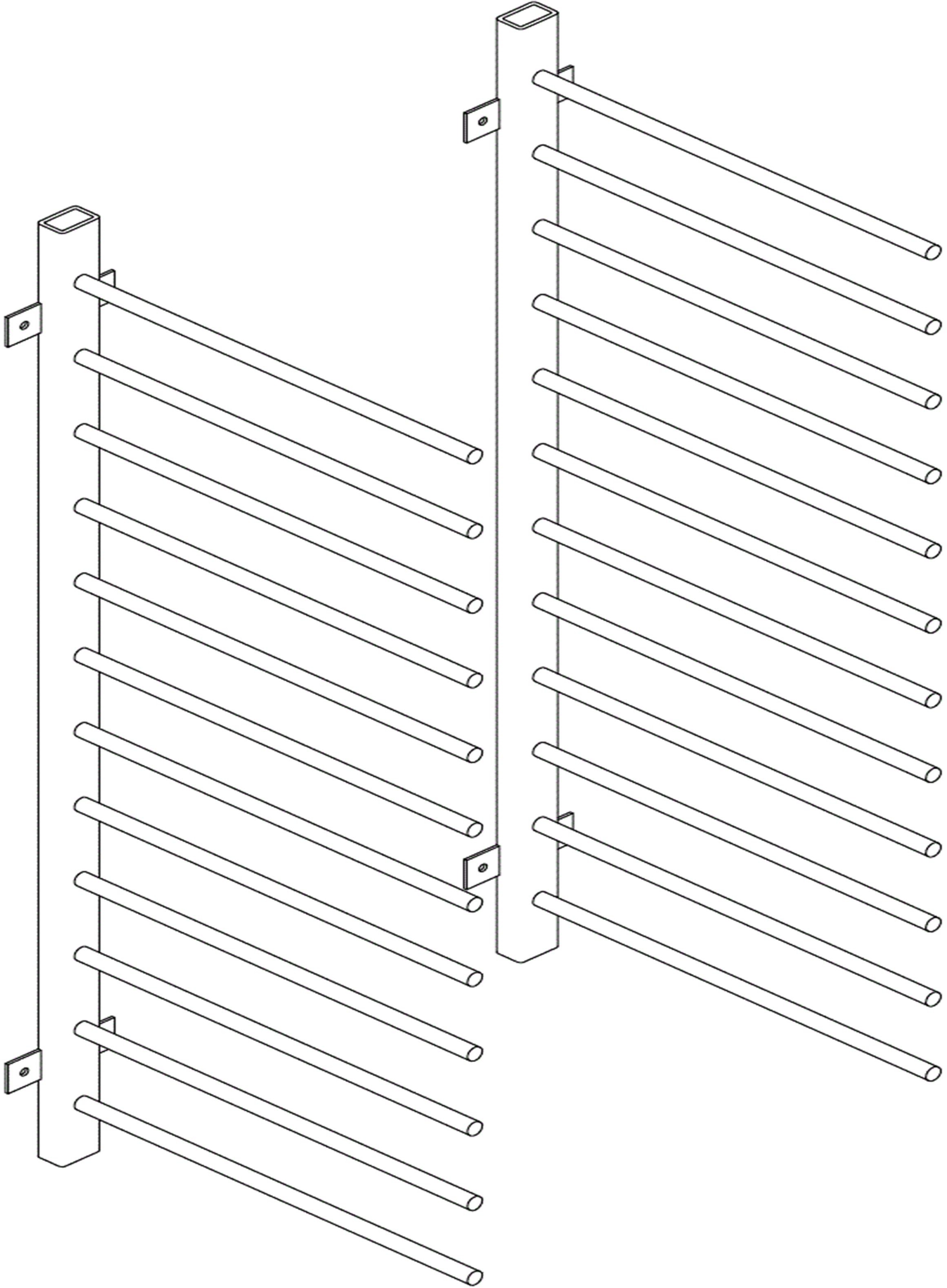 Описание:Настенный стеллаж "Standard" предназначен для сушки покрашенных изделий, размещения изделий с нанесённым клеем и т.п.Опорные стержни диаметром 23 мм, с устойчивой к ЛКМ порошковой окраской. Возможны индивидуальные варианты по размерам заказчика.Техническая характеристика:Окрасочно-сушильные камеры модели ОКС,		Internet:oookulibin.com Окрасочный-стенд с сухой фильтрацией ОСС.	E-mail:eduard231@gmail.comКаталог..Мобильный стеллаж «Standart»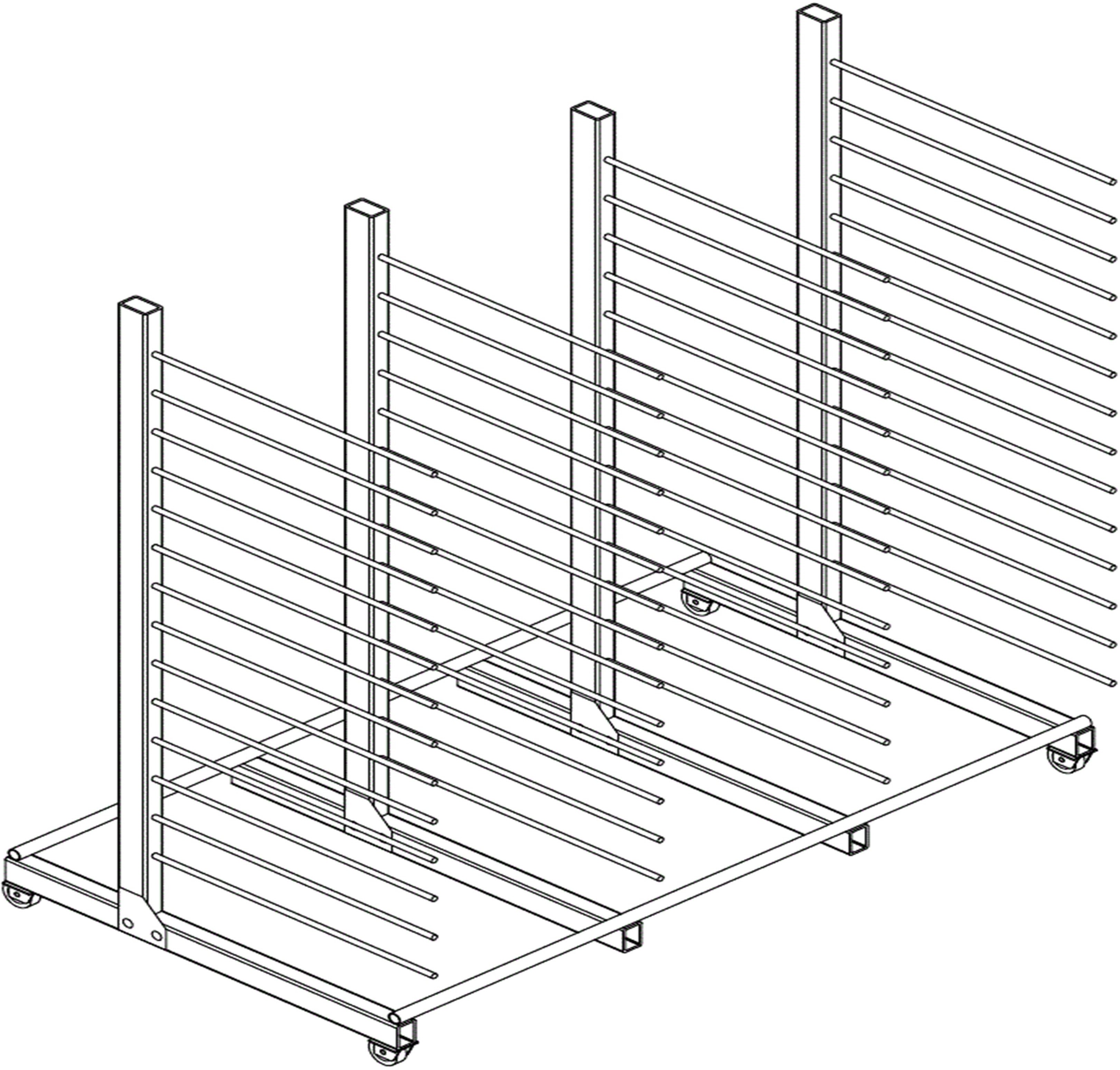 Описание:Мобильный стеллаж "Standard" предназначен для сушки покрашенных изделий, размещения изделий с нанесённым клеем и т.п.Опорные стержни диаметром 12 мм, с устойчивой к ЛКМ порошковой окраской.Стеллаж укомплектован 4-мя роликами (2 с тормозом). Возможны индивидуальные варианты по размерам заказчика. Техническая характеристика:Окрасочно-сушильные камеры модели ОКС,		Internet:oookulibin.com Окрасочный-стенд с сухой фильтрацией ОСС.	E-mail:eduard231@gmail.comКаталог..Блок приточной вентиляции ПВ-1(3000).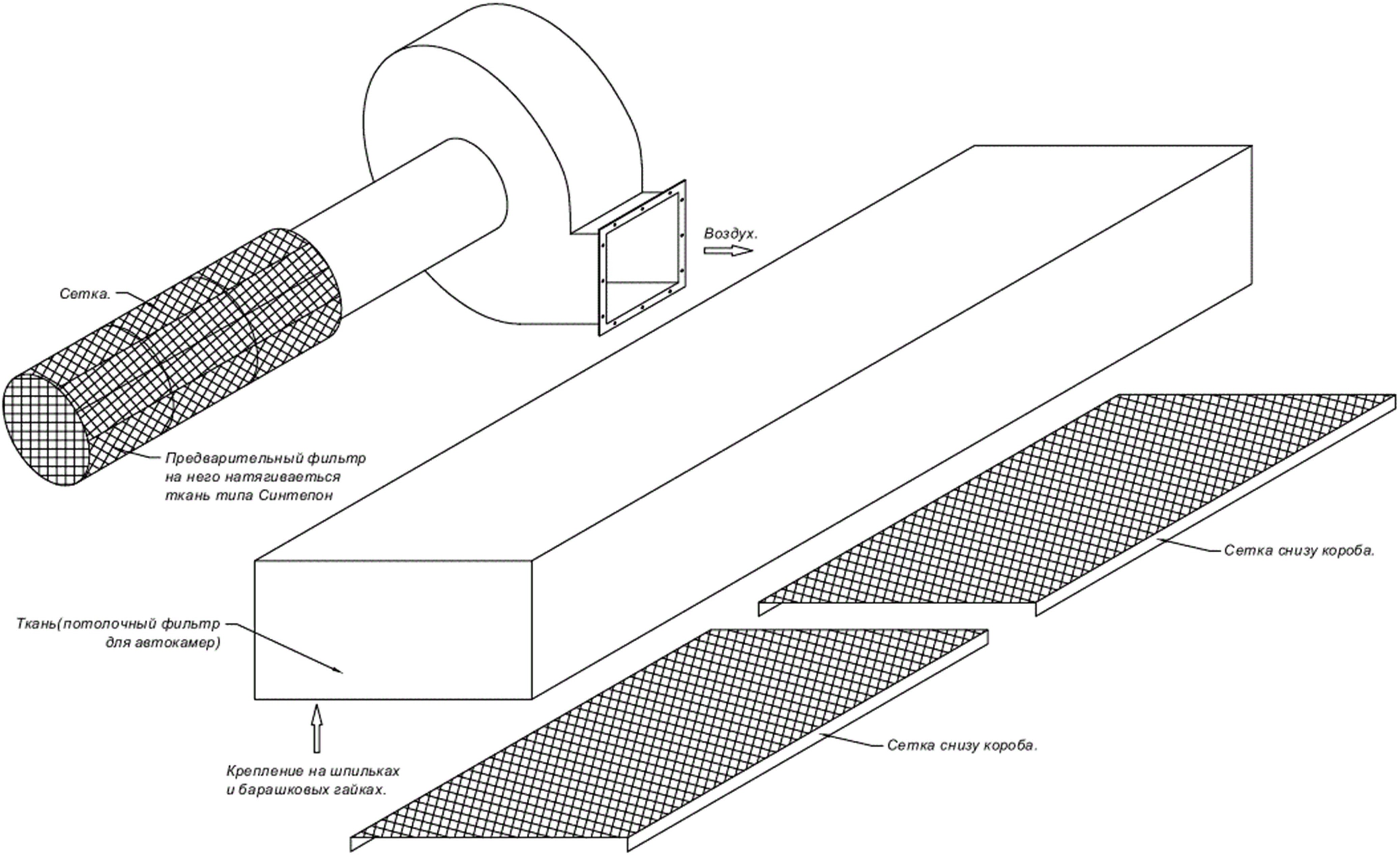 Описание:Блок приточной вентиляции предназначен для подачи очищенного воздуха в помещение покрасочной камеры для улучшения качества нанесения лакокрасочных материалов и повыше- ния качества окрашиваемых поверхностей.Комплектация:Вентилятор 2,2 кВт (общепромышленный).Предварительный фильтр диаметром 400 мм.Основной фильтр под ткань типа EU-5 с быстросъёмными рамками(габаритные размеры-3000*1080*540).Блок пускателя в сборе с кнопками ПУСК-СТОП(Опционально-частотный регулятор).Комплект фильтров.Возможны индивидуальные варианты под размеры заказчика.Окрасочно-сушильные камеры модели ОКС,		Internet:oookulibin.com Окрасочный-стенд с сухой фильтрацией ОСС.	E-mail:eduard231@gmail.comКаталог..Блок приточной вентиляции ПВ-2(4000).Описание:Блок приточной вентиляции предназначен для подачи очищенного воздуха в помещение покрасочной камеры для улучшения качества нанесения лакокрасочных материалов и повышения качества окрашиваемых поверхностей.Комплектация:Вентилятор 4,0 кВт (общепромышленный).Предварительный фильтр диаметром 400 мм.Основной фильтр под ткань типа EU-5 с быстросъёмными рамками(габаритные размеры-4000*1080*540).Блок пускателя в сборе с кнопками ПУСК-СТОП(Опционально-частотный регулятор).Комплект фильтров.Возможны индивидуальные варианты под размеры заказчика.Окрасочно-сушильные камеры модели ОКС,		Internet:oookulibin.com Окрасочный-стенд с сухой фильтрацией ОСС.	E-mail:eduard231@gmail.comКаталог.12.Фотогалерея.12.1. Покрасочно - сушильная камера модель ОКС 1000.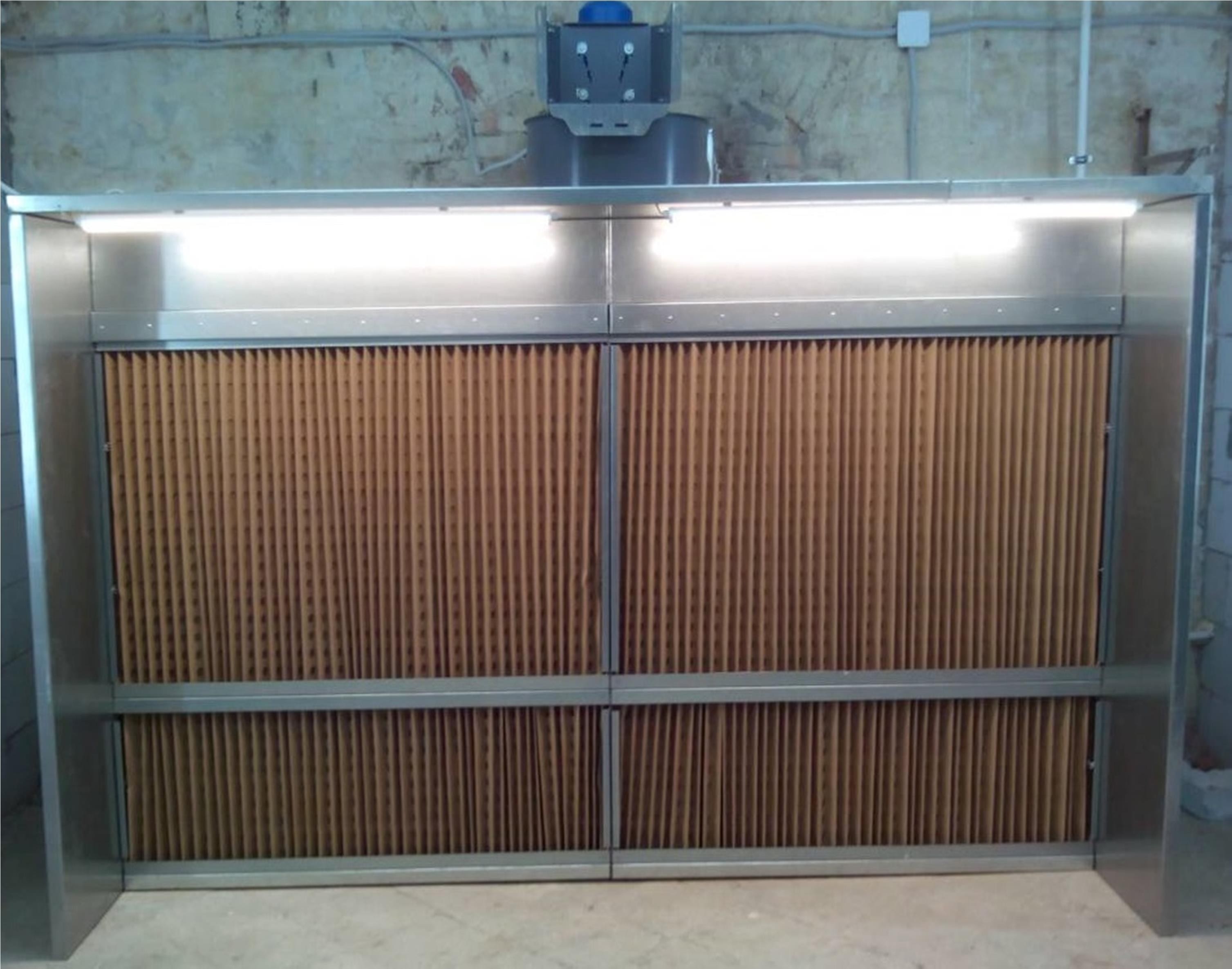 12.2.Покрасочно сушильный стенд ОСС 1000.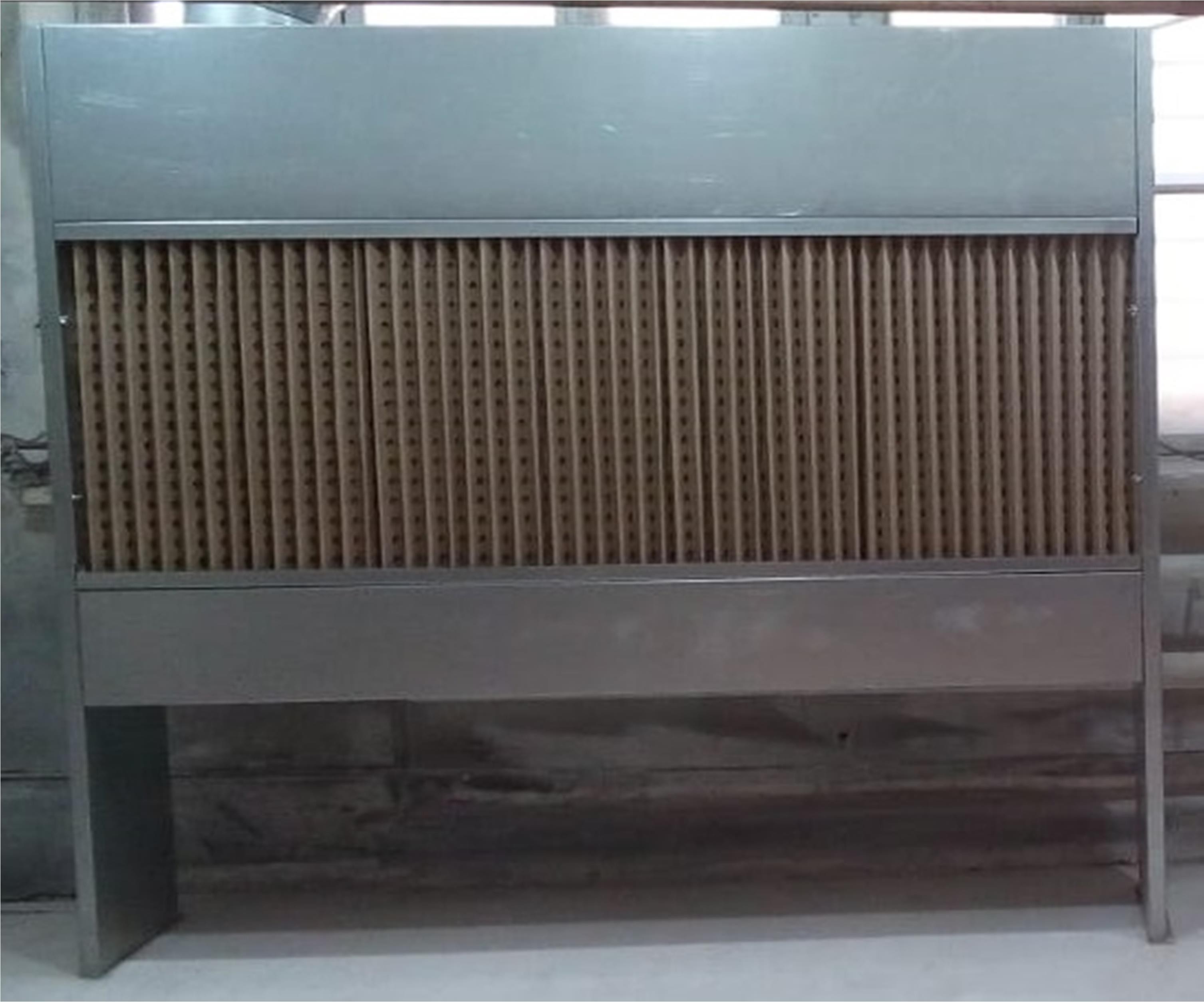 Окрасочно-сушильные камеры модели ОКС,		Internet:oookulibin.com Окрасочный-стенд с сухой фильтрацией ОСС.	E-mail:eduard231@gmail.comКаталог.11.Доп. оборудование: 11.1.Настенный стеллаж «Standart»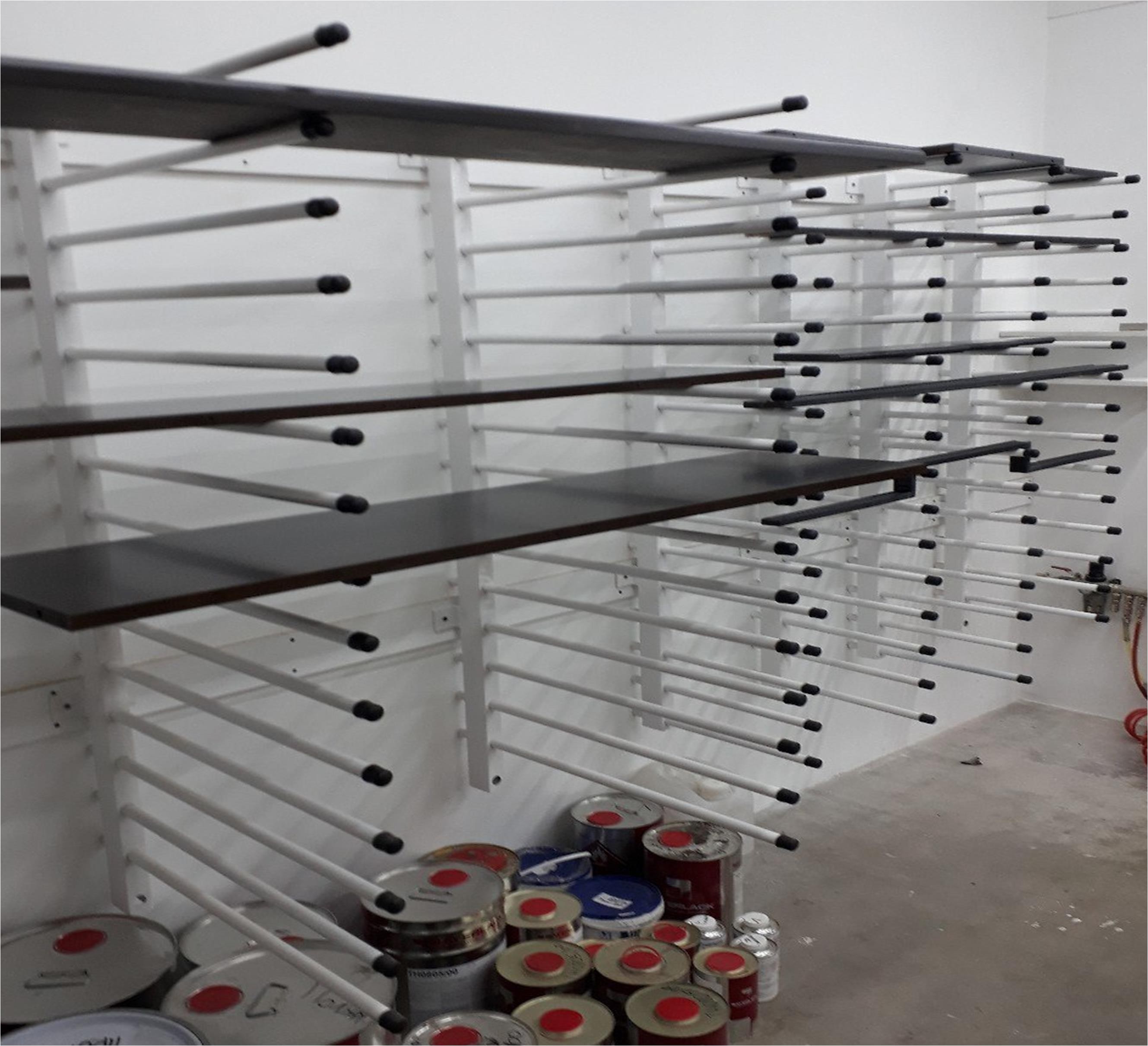 .Мобильный стеллаж «Standart»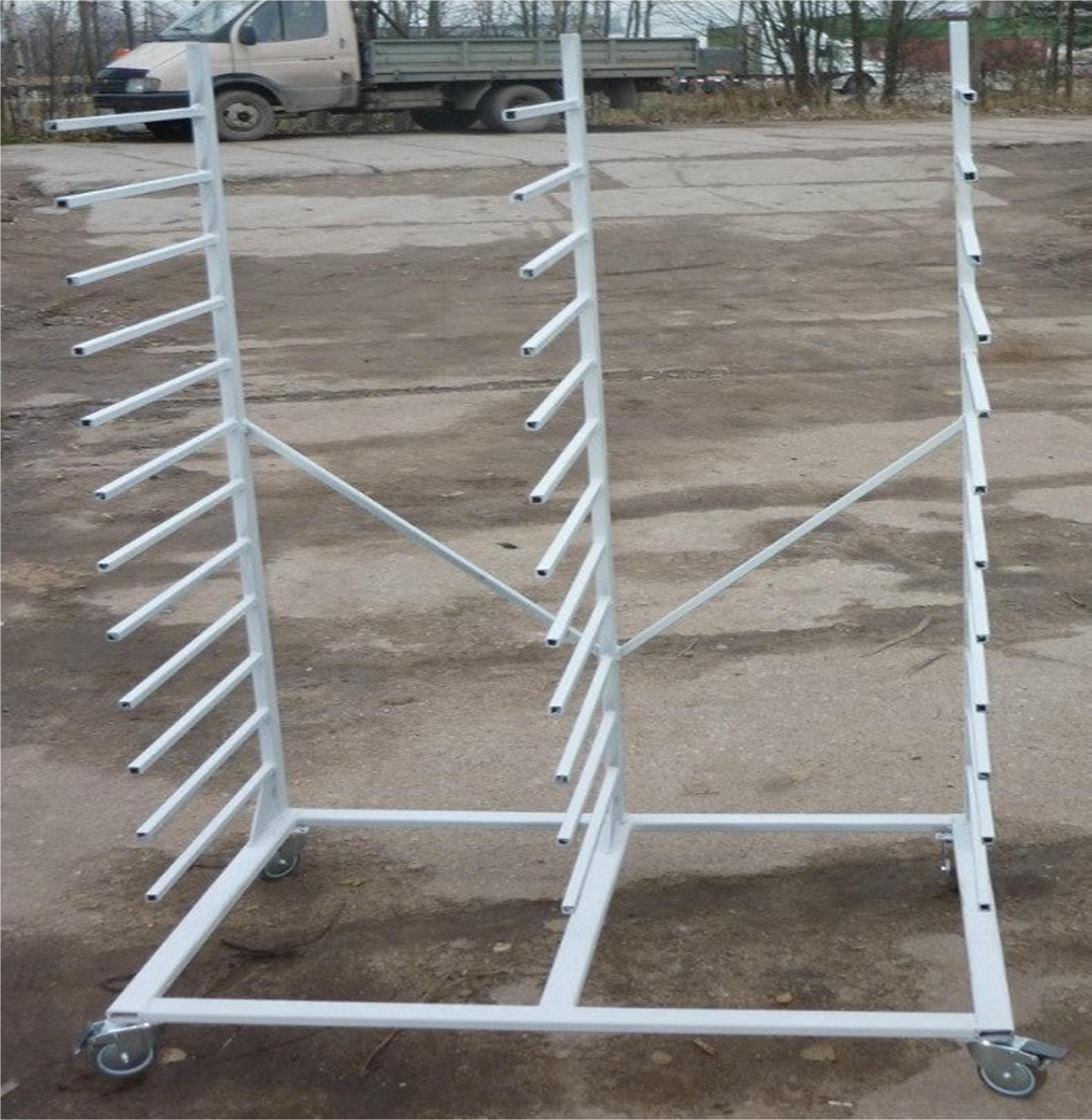 Окрасочно-сушильные камеры модели ОКС,		Internet:oookulibin.com Окрасочный-стенд с сухой фильтрацией ОСС.	E-mail:eduard231@gmail.comКаталог..Блок приточной вентиляции ПВ-1(3000).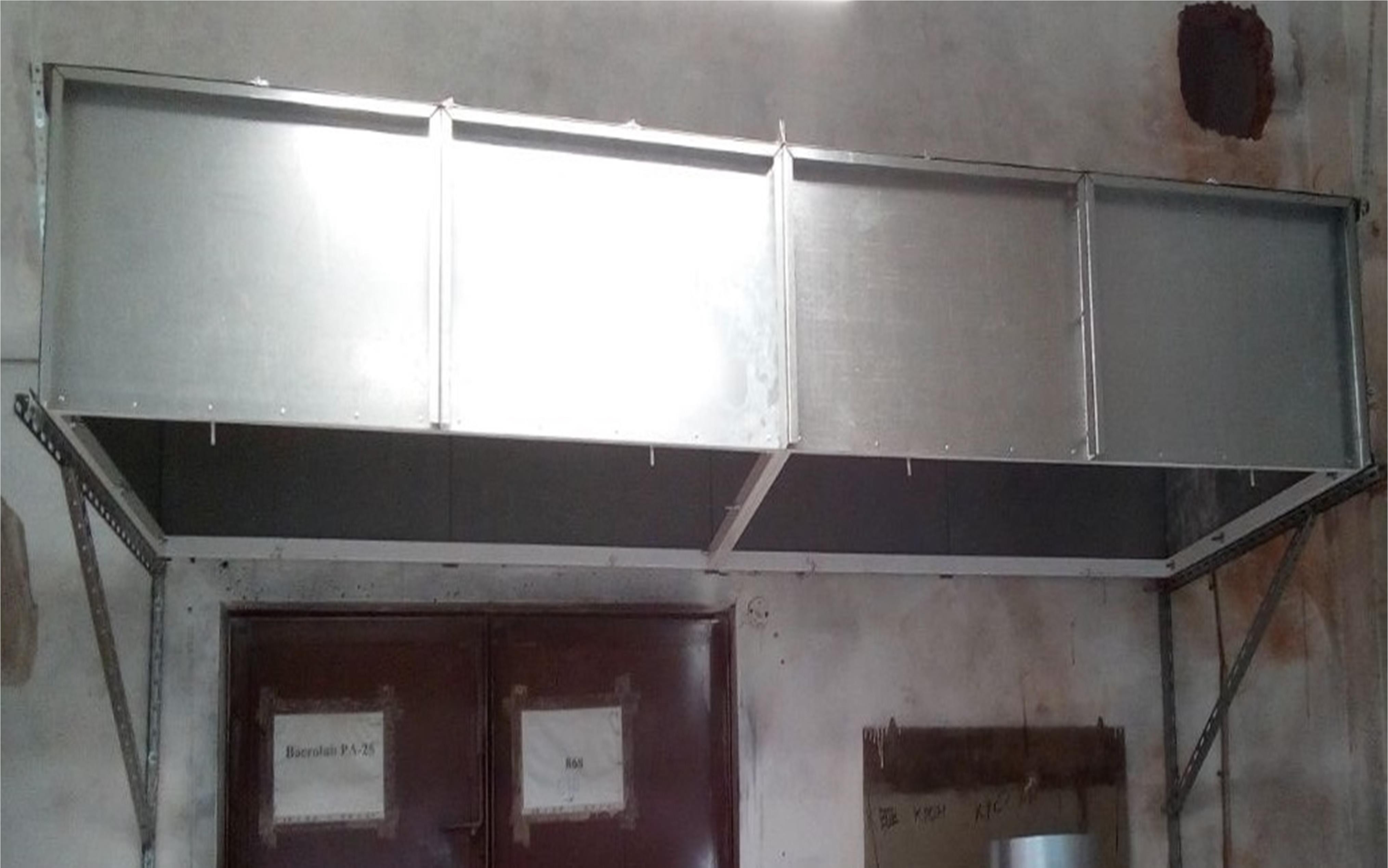 Деревообработки.Металла.Красок.Эмали.Кожи.Лака.Тканей.Суспензий и др.Пластмассы.Морилок(бейцев).Керамики.Грунта.Стекла.1Внешние габариты без вентилятора, Ш*В*Гл, мм1080*2405*10002Рабочая высота/ширина лабиринтового фильтра, мм1084*10003Диаметр вытяжного отверстия на крыше камеры, мм3154Производительность вытяжки, куб.м/час27005Количество вентиляторов16Мощность вентиляторов, кВт1,57Шкаф управления, шт18Количество фильтров, шт39Количество ламп освещения, шт110Мощность ламп освещения, Вт4011Общая требуемая мощность, кВт1,612Напряжение, В380ОКС2000ОКС3000ОКС4000ОКС5000ОКС60001Ширина,мм208030804080508060802Высота,мм240524052405240524053Глубина,мм100010001000100030004Раб. высота лабиринтового филь-тра,мм108410841084108410845Раб. ширина лабиринтового филь-тра,мм200030004000500060006Диаметр вытяжного отверстия накрыше камеры, мм315400400(500)5005007Производительность вытяжки,куб.м/час270050005000500060008Количество вентиляторов111119Мощность вентиляторов, кВт2,244(5,5)4(5,5)5,510Шкаф управления, шт1111111Количество фильтров, шт3669912Количество ламп освещения, шт1222313Мощность ламп освещения, Вт4080808012014Общая требуемая мощность, кВт2,54,54,5(6,0)4,5(6,0)6,0ОСС 10001Ширина,мм10802Высота,мм20003Глубина,мм5004Раб. высота лабиринт. фильтра,мм10845Раб. ширина лабиринт. фильтра,мм10006Диаметр вытяжного отверстия на крыше камеры, мм3157Производительность вытяжки, куб.м/час27008Количество вентиляторов19Мощность вентиляторов, кВт2,210Шкаф управления, шт111Количество фильтров, шт112Количество ламп освещения, шт1шт.13Мощность ламп освещения, Вт40ОСС 25001Ширина,мм25002Высота,мм24453Глубина,мм5004Раб. высота лабиринт. фильтра,мм10845Раб. ширина лабиринт. фильтра,мм25006Диаметр вытяжного отверстия на крыше камеры, мм4007Производительность вытяжки, куб.м/час27008Количество вентиляторов19Мощность вентиляторов, кВт2,210Шкаф управления, шт111Количество фильтров, шт11Глубина этажа600 мм2Высота этажамин.84 мм3Кол-во стержней в комплекте24 шт.4Кол-во этажей12 шт.5Допустимая нагрузка (на полку)300 кг(25кг)6Комплект стоек2 шт.1Глубина этажа600 мм2Высота этажамин.84 мм3Кол-во стержней в комплекте56 шт.4Кол-во этажей14 шт.5Допустимая нагрузка (на полку)300 кг(25кг)6Габариты (Ш*Г*В)1500*840*1700мм